02.12.2022Ул. Зои Космодемьянской, проверка состояния светильника, регулировка и ремонт 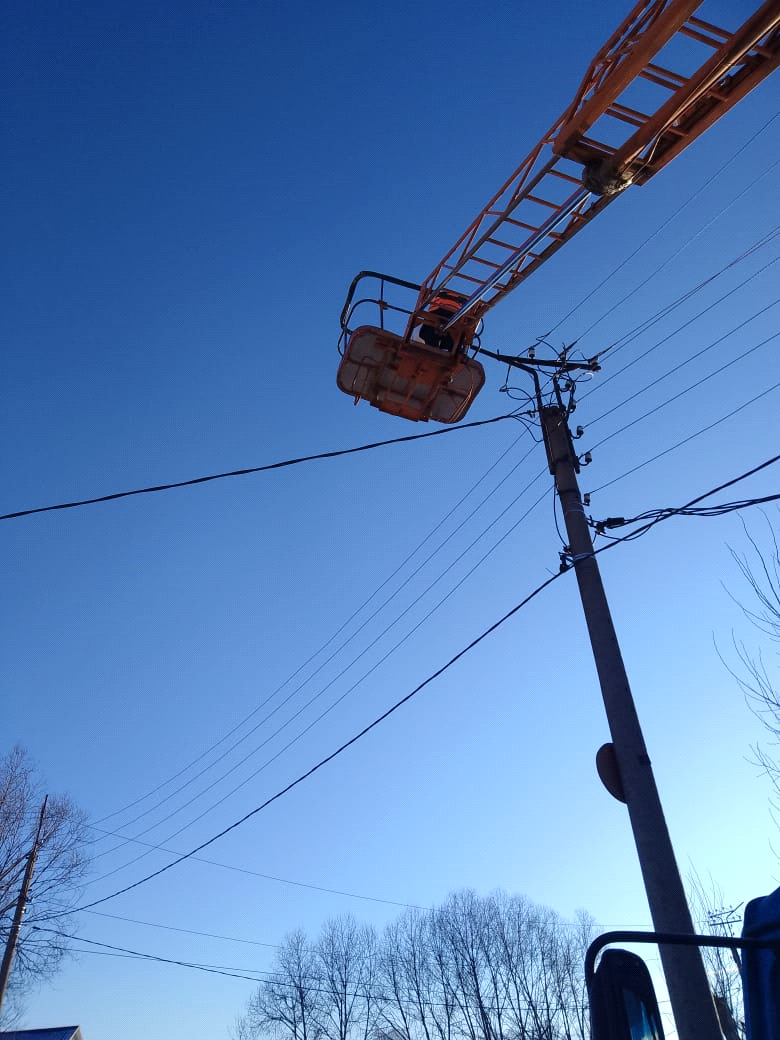 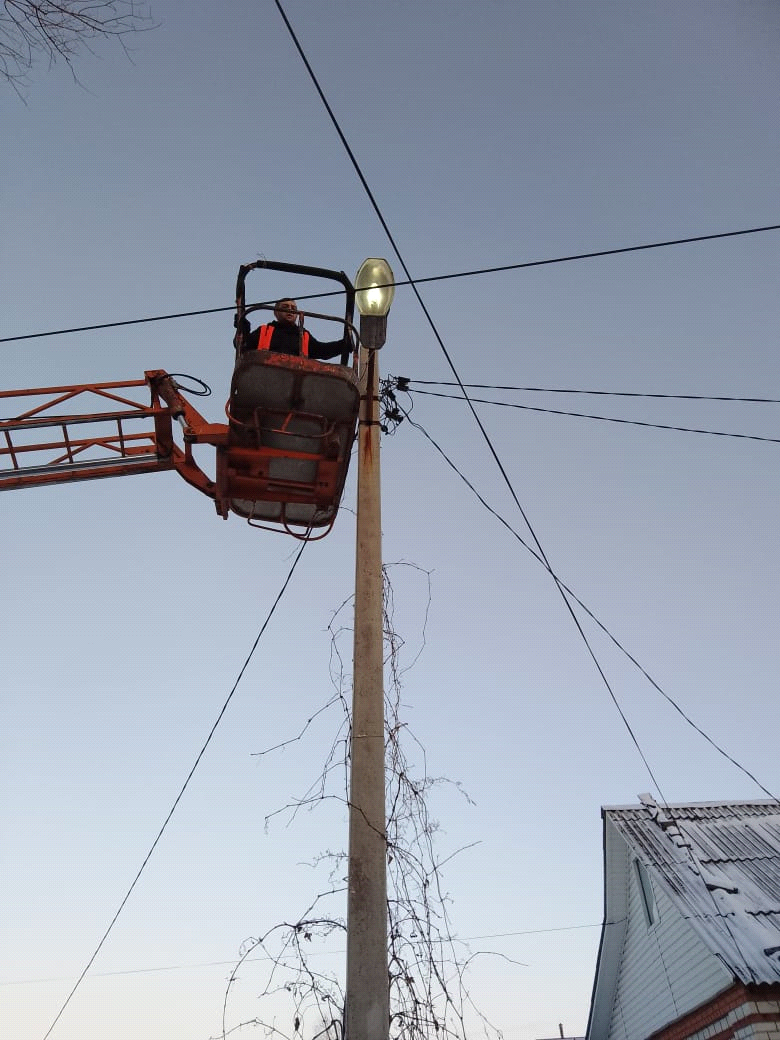 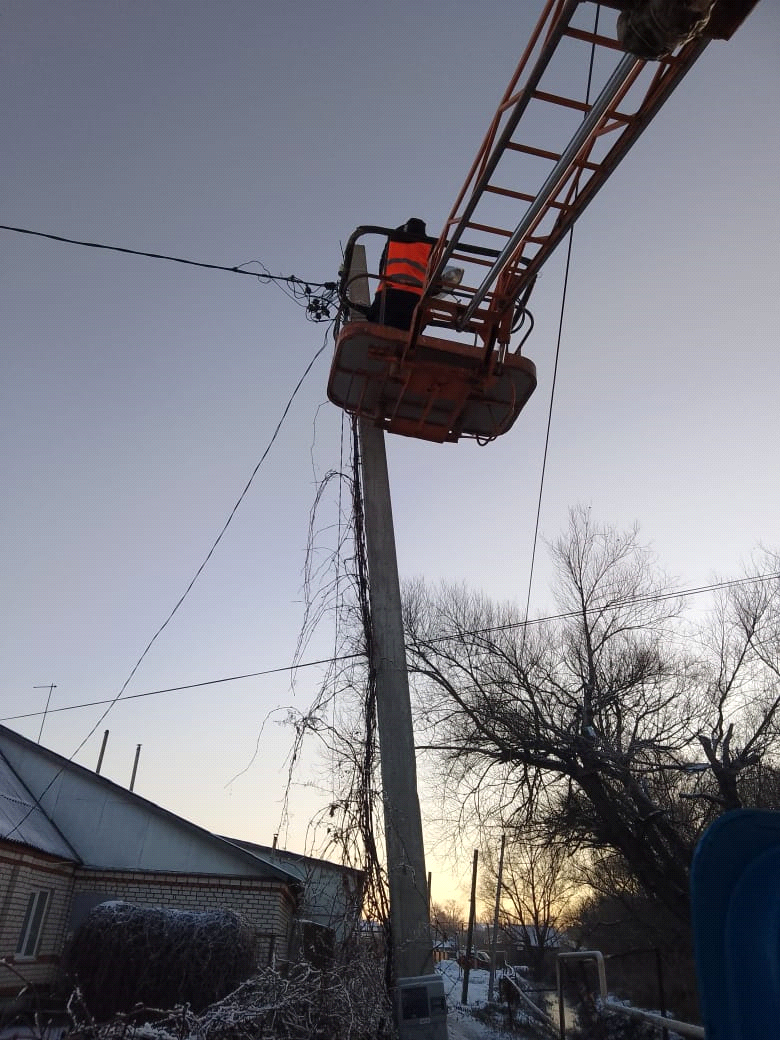 